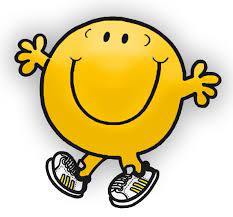 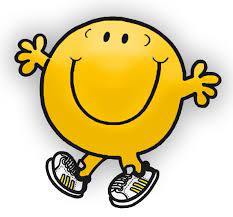                                               Have fun doing some of the activities below with people who are important to you.  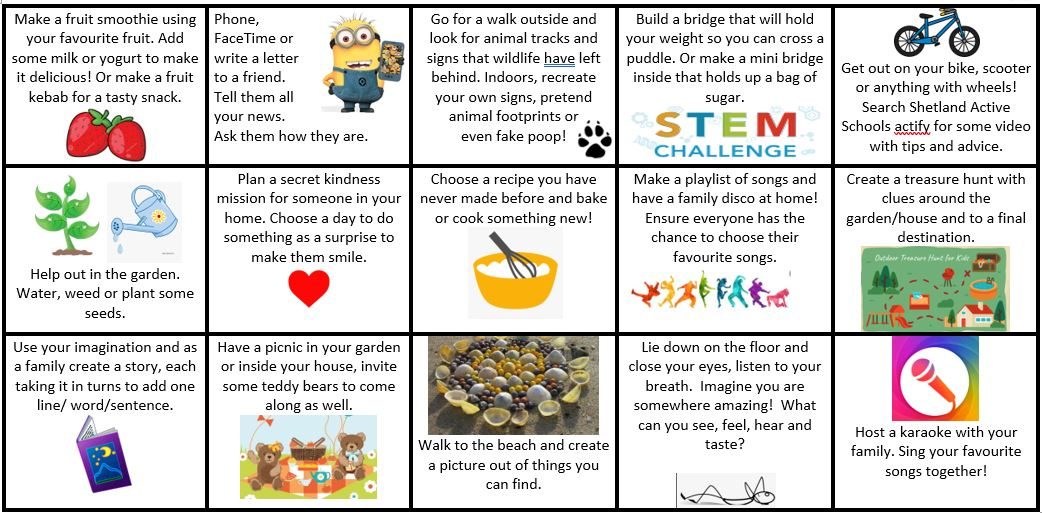 